Алматы облысы,Іле ауданы  «№8 орта мектеп» мкм тарих пәні мұғалімі Абсатарова  Айгуль РыскуловнаТақырыбы:Қазақстан тарих пәнін сыни тұрғыдан ойлау технологиясы арқылы оқытуКіріспе«Адамзат үшін ХХІ ғасыр – жаңа технологияларғасыры болмақ, ал осы жаңа технологияларды жүзегеасырып, өмірге енгізу, игеру және жетілдіру – бүгінгіжас ұрпақ, сіздердің еншілеріңіз...Ал жас   ұрпақтың тағдыры – ұстаздардың қолында»Н.Ә.НазарбаевТұңғыш Президентіміз Н.Назарбаев «Қазақстан – 2050» стратегиясы қалыптасқан мемлекеттің жаңа саяси бағыты» атты халыққа Жолдауында «...бәсекеге қабілетті дамыған мемлекет болу үшін біз сауаттылығы жоғары елге айналуымыз керек. Қазіргі әлемде жай ғана жаппай сауаттылық жеткіліксіз болып қалғалы қашан. Біздің азаматтарымыз үнемі ең озық жабдықтармен және заманауи өндірісте жұмыс жасау машығын меңгеруге дайын болуы тиіс. Сондай-ақ, балаларымыздың, жалпы барлық ұрпақтың функционалдық сауаттылығына да зор көңіл бөлу қажет. Балаларымыз қазіргі заманға бейімделген болуы үшін бұл аса маңызды» деп тұжырымдады. Ендеше, сыртқы ортадағы өзгерістерге байланысты әрбір оқушыға жеке адам ретінде, өзіне тән ой-өрісі, ерік-жігері, жеке дара әрекет жасауға ынта-жігері бар тұлға ретінде қарау міндеті қойылып отыр.Қазіргі уақытта ақпараттық-коммуникациялық технологиялардың заманауи талаптарға сай дамуы білімді бағалау және пайдалану жүйесін уақытылы өзгертіп отыруды талап етеді. Осыған байланысты оқытуда қолданылатын әдіс-тәсілдер, әдістемелер, технологиялар білім беру талаптарына байланысты жаңартылып отырады. Сапалы терең білімді меңгеруге талпынған өскелең ұрпақтың жеткілікті дәрежеде сандық сауаттылығы бар, себебі олар өмір жағдайлары барысында жаңа технологияның барлық мүмкіндіктерін пайдаланады. Сол мүмкіндіктерді нәтижелі қолдану мұғалімнің біліктілігіне, біліміне, тәжірибесіне байланысты.Кәсіби дамуға ұмтылатын бәсекеге қабілетті маман өзінің негізгі қызметінен үзілмей жаңа білім алу жолдарын іздестіреді. Ал жоғары оқу орындары мамандарға қойылатын талаптардың өсуіне байланысты оқытудың жаңа формалары мен әдістерін іздестіреді, білім беруге жаңа технологиялар енгізеді. Бұл жаңа технологиялар - оқушылардың шығармашылық қабілеттерін, терең ойлай білуін, теориялық негіздерін, эстетикалық көзқарастарын пайымдауын, баға беруін, танымдық белсенділігін дамытуға бағытталған. Жалпы білім беретін мектептердегі оқу-тәрбие үрдісін жаңаша дамыту, яғни оның нәтижесінің жоғарғы деңгейде болуын қадағалау жаңашыл педагогтардың қолында болды. Олар педагогикаға «жаңа технология»терминін енгізді. Бұл жаңашыл педагогтардың мақсаты-оқушылардың алатын білімдерін сапалы ету, оның толыққанды жеке тұлға болып қалыптасуына негіз болу. Осыған орай қазірде педагогикалық технологиялар көптеп саналады. Білімнің жаңа мазмұнын жүзеге асыру үшін жаңа технологиялар қажет-ақ. Сондай педагогикалық технологиялардың бірі «Сыни тұрғысынан ойлау технологиясы»Сыни тұрғыдан ойлау  технологиясыҚазақстандағы білім беруді дамыту үшін маңызды болып табылатын қазіргі ең басты педагогикалық түсінік. Бұл модуль балалардың да, педагогтердің де сыни тұрғыдан ойлауды дамытуды саналы және оймен қабылдауын көздейді. 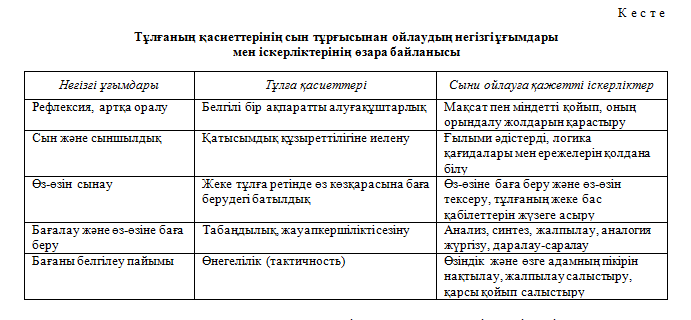 Сын тұрғысынан ойлау дегеніміз-сабақта балалардың қызығушылығын арттыра отырып, өз ойыңды еркін және зерттей талпындырып, тұжырым жасау.Сын тұрғысынан ойлау дегеніміз — ой қозғай отырып, оқушының өз ойымен өзгелердің ойына сыни қарап, естіген, білгенін талдап, салыстырып, реттеп, сұрыптап, жүйелеп, білмегенін өзі зерттеп, дәлелдеп, тұжырым жасауға бағыттау өз бетімен және бірлесіп шығармашылық жұмыс жасау. Сын тұрғысынан ойлау – оқу мен жазуды дамыту бағдарламасы. Оқушыны мұғаліммен, сыныптастарымен еркін сөйлесуге, пікір таластыруға, бір-бірінің ойын тыңдауға, құрметтеуге, өзекті мәселені шешу жолдарын іздей отырып, қиындықты жеңуге баулитын бағдарлама. Оқушы — ізденуші, ойланушы, өз ойын дәлелдеуші. Мұғалім — әрекетке бағыттаушы, ұйымдастырушы.Сын тұрғысынан ойлауды дамыту бағдарламасы – әлемнің түкпір-түкпірінен жиылған білім берушілердің бірлескен еңбегі. Тәжірибені жүйеге келтірген Джинни Л.Стил, Куртис С.Мередит, Чарльз Тэмпл. Жобаның негізі Ж.Пиаже, Л.С.Выготский теорияларын басшылыққа алады. Мақсаты барлық жастағы оқушыларға кез келген мазмұнға сыни тұрғыдан қарап, екі ұйғарым бір пікірдің біреуін таңдауға саналы шешім қабылдауға сабақтарда үйрету. Біздің елімізге Джордж Соростың ашық қоғам институты, “Сорос-Қазақстан” қоры арқылы келген бұл технология орыс және қазақ тілдерінде мектеп тәжірибелеріне ене бастады.«Сын тұрғысынан ойлау» ұғымы белгілі бір идеяларды қабылдай отырып, оның неге қатысты екенін зерттеу, оларды жеңіл септикалық ойларға қарсы қоя білу, салыстыра алу, сол идеяларға қарсы көзқарастармен тепе-теңдікте ұстап зерттеу, оларға сеніммен қарау деп түсіндіреді авторлар.
Сыни ойлау – белгілі бір мәселе туралы бар идеяларды жинақтап оларды қайта ой елегінен өткізу және шешім қабылдаумен аяқталатын күрделі психологиялық үрдіс» екенін атап көрсеткен. Сыни ойлау – адам өмірінің бір саласы. Себебі, бұл философия адамдарға көптеген жолдар мен шешімдер ішінен маңызды әрі пайдалы екенін, тек қажетті ақпараттарды ғана жинақтап, жаңа білімді бұрынғыдан ажырата алуға көмектеседі. Сыни ойлауды дамыту технологиясының дәстүрлі оқытудан басты айырмашылығы – білімнің дайын күйінде берілмеуі. Оқушыны мұғаліммен, сыныптастарымен еркін сөйлесуге, пікір таластыруға, бір-бірінің ойын тыңдауға, құрметтеуге, өзекті мәселені шешу жолдарын іздей отырып, қиындықты жеңуге баулитын бағдарлама.
Технологияның басты мақсаты – дамыта оқыту негізінде «Сын тұрғысынан ойлау арқылы оқу мен жазуды дамыту» бағдарламасын іске асыру, балаларға терең білім беру. Бұл бағдарлама Қазақстан қоры жанынан 1998 ж. қазан айынан бастап жүргізіліп келеді. Жаңа технология ретінде ең озық әдістерді дер кезінде игеру, іздену арқылы бала бойына дарыту, одан өнімді нәтиже шығара білу – әрбір ұстаздың басты міндеті.Сын тұрғысынан ойлауды үйретудің өзіндік қажет ұстанымдары бар.Бұл бағдарлама жаңа буын оқулықтарының талаптарын жүзеге асыруда, білім деңгейін көтеруде, балаларды шығармашылыққа баулуда, ойларын еркін айтуда тез арада дұрыс шешімдер табуға атсалысатын бірден-бір тиімді бағдарлама деп есептеймін.Сын тұрғысынан ойлау-сынау емес, шыңдалған, бірін-бірі толықтырған ойлау десек қателеспейміз.Аталмыш бағдарламаның ішкі құрылымында ерекшелік бар. Бұл құрылым үш деңгейден тұратын оқыту мен үйретудің үлгісі. Көп ақпаратты талдай, жинақтай отырып ішінен қажеттісін алуға үйретеді.Технология бойынша әр сабақ үш кезеңнен тұрады:— қызығушылықты ояту;— мағынаны ашу;— ой толғаныс.Бірінші кезең «Қызығушылықты ояту»Кезеңнің мақсаттары:— оқушы өзінде қалыптасқан білімі мен түсініктерін өзектендіру;
— оқылатын тақырыпқа танымдық қызығушылықты ояту;— оқушының белсенділігін ояту;Екінші кезең «Мағынаны ашу»Кезеңнің мақсаты:— жаңа ақпаратпен танысу;—жаңа ақпараттармен өз білімімен ара — қатынас белгілеу.
Жеке тұлғаның іс — әрекеті қолдануға болатын әдістер мен тәсілдер
— мұғалім ұсынған белсенді оқыту әдістерін қолданып, жаңа тақырып материалдарын тыңдайды, оқиды;— жаңа ақпараттардың мәнін түсіну барысында мәтін шетіне белгі қояды немесе жазып алады;— қарастырылған материалдармен жұмыс істеу барысында өз түсінгенін қадағалайды, алдына қойған мақсаттарына жету үшін белсенді әрекет етеді.
Белсенді оқу әдістерін қолдану:— инсерт;— екі жақты күнделік;— қосымша журнал;— сабақтың бірінші кезеңінде қойылған сұрақтарға белсенді түрде жауап іздеу және т. б.Бұл кезеңде жаңа ақпараттармен, ойлармен танысады, тиісті тақырыпқа байланысты кино көру, дәріс, әңгіме, тыңдау немесе тәжірибе — эксперимент жасау, мультимедиялық құралдарды пайдаланады. Сабақта жұмыс дара және жұп түрінде жүргізіледі.Үшінші кезең «Ой толғау»Кезеңнің мақсаты:— қабылданған жаңа және ескі түсініктердің ара қатынасын ашу.
— оқылған материалды талдау және қорытындылау.— тақырыпты мұнан әрі меңгеру бағытын анықтау.— Мағынаны тану кезеңінде білімге сүйене отырып, бұрын және сабақ барысында не үйренгенін салыстырады.— Қарастырған тақырыптың мәнін толық түсіну және өзіне қойылған мақсатты іске асыру үшін жаңа тақырыпты талдайды, қажеттісін іріктеп алады.
— өзіне қойған сұрақтарға мағыналы жауап алғандарын бағалайды.
— Алған білімдерін өмірмен байланыстырады, қорытынды нәтиже шығарады, өз бетімен жаңа идеяларды ойластырады. — кластер құру— әртүрлі кезеңдегі ақпараттардың өзара қатынасын сипаттайтын кестелер толтырады.
— түйін сөздерге қайта оралу.— дұрыс және дұрыс емесін мақұлдауға қайта оралу.— рефлексивті сұрақтар— пікір алмасу.— шығармашылық жұмыстарОқылған ақпаратты талдау, түсіндіру, шығарманы өңдеу жұмысы топ бойынша жүргізіледі.«Оқу мен жазу арқылы сын тұрғысынан ойлау» бағдарламасының стратегияларын ұтымды пайдалану балалардың шығармашылық қасиетін анықтауда, күшейтуде, оқытудың тиімділігін, сапасын арттыруда ерекше маңызды. Жаңа білімді қабылдау, бекіту, іскерлік пен дағдыны тәрбиелеу барысында жұмыс жүйесін, оқушылардың дербес белсенді әрекетін дамытуда, өздік жұмысының тиімділігін арттыруда «Сын тұрғысынан ойлау» барысындағы стратегияларды білімді меңгертудің әр түрлі кезеңінде қолдануға болатынын тәжірибе көрсетті.Сыни тұрғысынан ойлау технологиясын пайдаланудың сабақ сапасына әсері өте мол. Сабақта жаңа технология элементтерін тиімді пайдалану оқушылардың танымдық әрекеттерін, белсенділігін дамытып, оларды шығармашылыққа жетелейді. Баланың логикалық ойлау қабілеті дамып, сабақтың сапасын артады. Ізденушілігін арттырып, өз ісіне сенімін нығайтады. Сабаққа қызығушылығын арттырып, белсенділігі күшейеді. Оқушылар сабаққа зор ынтамен қатысады, сабақ та сапалы өтеді. Егер де жаңа технология элементтерін сабақта өз дәрежесінде ұйымдастыра білсек, өз нәтижесін береді. Ең бастысы оқу үрдісін жаңаша ұйымдастыру, ойлау дағдыларын жетілдіру, өз бетінше білім алу, әрекет ету, мақсатқа жету оқушының өзі арқылы іске асадыД.Клустердің ойынша сын тұрғысынан ойлаудың 5 қыры бар:Бірінші-бұл өз бетімен ойлау;Екінші-бұл ойын қорыту;Үшінші-бұл проблемалық және сол ойын бағалай білуі;Төртінші-бұл ойын дәлелдеуі;Бесінші-сын тұрғысынан ойлаудың өзі әлеуметтік ойлау болып табылады (өмірмен байланысты).Сын тұрғысынан ойлау технологиясы анықтағандай 6 компоненттен тұрады.Сыни ойлаушы:Өз ойын қалыптастыра біледі;Әртүрлі ойлармен санасып, өз ойын дәлелдеуге тырысады;Тақырып бойынша мәселені шеше біледі;Дәлелді пікірталас құра алады;Бірлескен жұмыстан түбегейлі шешім шығаруды толықтай құптайды;Кезкелген сұрақтың шешімін табу үшін адамның қабылдауының өзі көптеген факторлардың әсерінен болатынына түсінеді және бағалай біледі.Сын тұрғысынан ойлау технологиясының негізгі белгілері:Осы технологияның мақсаты-оқушылардың ойлау дағдыларын, оқуда ғана емес тұрмыстық өмірде де(толық түбегейлі шешім қабылдауға, түрлі жағдайттардың қыр-сырын білуге, ақпаратпен жұмыс жасауға және оны талдай алуына) дамыту;СТО технолгиясының негізі— сабақтың үшбағыттық құрылымында:Ой шақыру;Ойлау ;Кері байланыс;Ой шақыру тапсырмалары:Өтілетін (оқытылатын) материал бойынша оқушылардың білімдерін жаңарту, не болмаса естеріне түсіру;Өтілетін материалға деген оқушылардың қызығушылығын ояту;Өтілетін тақырыпты оқушылардың өздері анықтауға мүмкіндік беру;Ойды жүзеге асыру үшін берілетін тапсырмалар—Өтілетін тақырыпты белсенді меңгеруіне жағдай жасау;Өткен тақырып пен жаңа тақырыпты байланыстыра білуге жағадай жасау;Кері байланыстың тапсырмалары-Өтілген тақырып бойынша өз ойын қорытуға көмек беру;Келесі тақырыпты өзбетімен анықтауға көмек беру;СТО дамытудың түрі мен құралдары:Тақырып бойынша жинақ;Мәтіндер талдауы;Түрлі көзқарастағы тапсырмалар құрастыру;Ұжымдық пікірталас;Топпен және жұппен жұмыстардың әртүрі;Дебаттар;Пікірталастар;Оқушылардың жазба жұмыстарын жариялау;СТО-жазба жұмыстары (оқушылардың жазған «Эссе», «5 жолды өлең» жинап отыру.СТО технологиясындағы мұғалім ролі:Оқушыларды анықталған бағытқа бағыттау;Түрлі пікірлермен бетпе-бет келеді;Өз бетімен дұрыс шешім шығаруға жағдай жасайды;Оқушыларға өзбеттерімен шешім шығаруға мүмкіндік береді;Қалыптасқан танымдық ішкі жағдаяттарды дайындайды;СТО технологиясының негізгі тәсілдеріСұрақтарды дұрыс құру дағдысын дамытуға арналған тәселдер.«Жуан» және «жіңішке» сұрақтар кестесіБлум сұрақтарының түймедағы:Қарапайым сұрақтар— Бұл сұрақтарға жауап берген кезде нақты фактілерді атау керек, мәтіннен белгілі бір мәліметті еске түсіріп, оны айтып беру керек.Дәлелдеуші сұрақтар— «Егер мен дұрыс түсінсем, онда …?»«Мен қателесуім мүмкін, бірақ, меніңше сіздің айтып тұрғаныңыз …?»Интерпретациялық (түсіндірме) сұрақтар— Әдетте неге? деген  сөзден басталады.Кейбір жағдайларда олар ақталуға мәжбүр етушілік сияқты негативті қабылдануы мүмкін.Басқа жағдайларда олар дәлелдемелік байланыстарды анықтауға бағытталған.Бағалау сұрақтары- Неге … жақсы, ал … жаман?»«… … айырмашылығы неде?»Бұл сұрақтар осы немесе басқа да  оқиғалар, құбылыстар мен айғақтардыңбағалау критерийлерін анықтауға бағытталған .Шығармашылық сұрақтар (жорамал)- «Қалай ойлайсыздар, … кейін (егер) … қалай болады?Шығармашылық сұрақтарда «егер» деген қыстырма сөз қолданылады. Ол алдын ала болжайтын, жорамалдайтын шарттылық элемент .Практикалық сұрақтар— «Әңгіме кейіпкерінің орнында болсаңыз сіз не істер едіңіз?»Сұрақ теория мен тәжірибе арасындағы өзара байланысты анықтауға бағытталған.Кластерлар (ұяшықтары)Өтілген материал автор өмірбаянын не мәтін бойынша алуға болады.Өтілетін материалдың көру айғақтарын ұйымдастыру формалары:«Қалай, көренеді…..», «Қалай, айтылады…..»
Сын тұрғысынан ойлау:Тірек сызбалар;Кестелер;Логикалық-ойлау кескіндері;«Болжағыш ағаш» (Дж. Белланс)-ойлауТақырып-бұл «ағаштың діңі»Жапырақтары-бұл жорамалБұтақтар-бұл жорамал жасаушы жапырақтардың дәлелі.«ФИШБОУН» тәсілі (Модель постановки и решения проблемы)Проблема — проблеманы тудырушы себептер  —  шешімПроблеманы тудырушы себептердің айғақтары«Бағалау терезесі»ҚАҚ (Қосу-Азайту-қызықты)-авторы Эдвард де Боно.Қосу (+) –«Не жақсы?», «Несімен жақсы?» деген сұрақтарға жауап беретін айғақтарды жазамыз.Азайту (-)-«Несі жаман?» деген сұраққа жауап беретін ағйақтар мен ойларды жазамыз.«?»-«Несімен қызықты?» деген сұраққа жауап беретін оқушыны түрлі ойға салатын ойлар мен айғақтарды жазуға арналған.«Борттық журнал» (Гудлат)«Екі бөлікті күнделік»«Концептуалды кесте»Сюжетті кестеБұл қарапайым таныс тәсіл. Ақпаратты берген уақыттан бастап жұмыс барысында ойыдың кезеңін анықтап отыру.Инсерт (шартты белгілері)Ойлану мен оқуға арналған өзіндік белсенділік жүйесінің белгісі:» V » – білдім» + » –жаңа» — » – басқаша ойладым» ? » – түсінбедім, сұрағым бар.Неліктен «6 W»Why- деген ағылшын сөзінен шыққан, мынандай сұрақтардан тұрады?Неліктен? Неге? Не себепті?…..«Неліктен?», «Неліктен?», «Неліктен?» жағдаятында «Иә, сол себепті….»«Шатастырылған логикалық тізбек»Мұғалім оқушыларға дұрыс және дұрыс емес сөздер жазылған ретті ұсынады.Оқушылар жекелей жұмыс жасайды, мәтінді оқиды, шатастырылған тізбекті белгілейді.Өзінің тапқан сөздерін топтағы оқушылармен бөліседі, толықтырады, қатесін түзейді.Жорамалдау дағдысын дамытудың тәсілдері:Дұрыс немесе дұрыс емес ойлар;Сабақтың басында жаңа тақырып бойынша ұғым, соның дұрыс немесе дұрыс еместігін бағалау және өзінің шешімін дәлелдеу қажеттілігі беріледі.Кері байланыс кезінде оқушыларға бекітілген тақырыптың сабақ басындағы өз шешімінің дұрыстығын бағалауды және өз ойымен алмасуды беру.«Анадан-мынаған» стратегиясыПроблеманы шешу дағдысын дамыту бойынша тәсілМиға шабуылКарусель. Топпен жұмыс.Топтағы оқушылар санына қарай тапсырмалар немесе проблемалы сұрақтар. Әрқайсысы өз шешімін жазып келесі оқушыға береді, осылай шеңберді айналып жүре береді.Пікірталасты жүргізу дағдысын жетілдіру тәсілі:Рөлдік ойындарӘрлі-берлі пікірталасДиалог-таласБұрыштар әдісі (оқушылардың белгілі бір позициялы бұрыштарға тұрады. Бір топтан шыққан дәлелді ойды-келесі топтың оқушылары жалғастырып отырады. Оқушылар келесі бұрыштарға ауысып отырады. Қозғалғыш сыныптың ортасында отырады, кезкелген топтың пікірталасына араласа алады)6 қалпақ (қалпақтардың түстеріне сәйкес ойлау үшін, оқушы өзінің пікірінің дұрыс немесе бұрысын дәлелдейді)АквариумӨз ойы және өзгенің ойын тыңдауды ұсыну тәсіліТізбек құру (5 жолды өлең, шеңбер бойынша бір-біріне беретін суреттер. Әрқайсысы 5 жолды өлең құрып, өз ойын дәлелдеп шығуы)Еркін хат, эссеИрек (бірін-бірі оқыту) ауысып отыратын топпен жұмыс.ҰБО әдістемесі.5 жолды өлең1 қатарға-тақырыпты бір сөзбен жазу (зат есім)           теңдеу2 қатарға-тақырыпты 2 сөзбен жазу (екі сын есім)       қарапайым, күрделі3 қатарға-3сөзбен жазылады (етістік)                             шығарады, табады, қосады4 қатарға-4 сөзбен жазылады, тақырыпқа жақын сөзбен (сөз тіркесі) (белгісіз сан арқылы шығарылады)5 қатар-тақырыпқа қатысты синоним.                           ӨрнекСыни ойлау – ашық қоғам негізі. Сыни ойлау деген - әр жеке тұлғаның кезкелген жағдайдағы мәселені ойлап, зерттеп қорытып, өз ойын еркін ортаға жеткізе алуы. Сыни тұрғыдан ойлау, өзіндік, жеке ойлау болып табылады. Ол - өз алдына сұрақтар қойып және үнемі оларға жауап іздеу, шешімін табуды қажет ететін мәселені анықтау, әр мәселеге байланысты өз пікірін айту, оны дәлелдей алу, сонымен қатар басқалардың пікірлерін дәлірек қарастыруды және сол дәлелдемелердің қисынын зерттеу дегенді білдіреді. Нағыз сабақ – ол әрқашан диалог, іздене, дайындала, үйрене, шәкірттер болашағын ойлай жасалған еңбек пен тәжірибенің бірлігі. Сын тұрғысынан ойлау үш бөліктен тұрады:Біріншіден, сын тұрғысынан ойлау өзіндік және жеке ойлау болып табылады. Ал сабақ сыни тұрғыдан ойлау принциптеріне негізделетін болса, әркім өз ойлары мен пікірлерін және бағалауларын басқалардан тәуелсіз құратын болады. Біз үшін басқа біреу сыни ойлай алмайды, біз барлығын өзіміз үшін жасаймыз. Сонымен қатар ойлау өзіндік сипатқа ие болғанда ғана сыни тұрғыдан ойлағандық болып есептеледі. Өз бетінше ойланып, мәселені шешу үшін бостандық керек.Сыни тұрғыдан ойлауда идеяның ерекше болуы міндетті емес: басқаның пікірімен міндетті түрде келісу емес, керсінше келіспеуіміз де мүмкін. Бұл біздің құқымызды дәлелдейді. Сыни тұрғыдан ойлайтын оқушының ой бостандығы кең болғандықтан өзгенің пікіріне жиі келісе бермейді. Бұл тұлғаның қоғамдағы пікірін, орнын анықтайды.Екіншіден, сын тұрғысынан оқыту жаттанды қағидаларды дәлелдеп айта беру емес, оқушы оқып, оны еске сақтап айту қабілеті жоқ, керсінше терең ойлау арқылы ескіге жаңаша көзқарас қалыптастыруы мүмкін, тың идеялар ойлап табуы мүмкін.Үшіншіден, сын тұрғысынан ойлау сұрақтар қойып, шешімін табуды қажет ететін мәселені анықтаудан басталады. Жалпы адамзат баласы тумысынан білуге құмар болып келеді. Өзінің жеке қызығушылықтарымен қажеттіліктеріне жауап беруге талпынады.Төртіншіден, сыни тұрғыдан ойлау көңілге қонымды дәлелге ұмтылады. Саналы дәлелдер арқылы жаңалық ашуға бейім келеді.Қазақ тілі сабақтарында оқу мен жазу арқылы сын тұрғысынан ойлау технологиясын қолдана отырып тұлға қалыптастыру тәжірибесін сабақтарда қолданумын. Сын тұрғысынан ойлауда оқушы болжайды, зерттеп, қорытып, өз ойын жеткізеді, негізін ашады, сұрыптайды, талқылайды, сын көзбен қарайды, пікірін дәлелдейді, пікір алмасады, ортақ пікірге келеді, мақсатқа жетеді, өзін-өзі басқарады, топпен жұмыс істеуге үйренеді, жан дүниесін өзгертеді, ойлауды дамытады, қызығушылықты дамытады, кез-келген сабақты меңгертеді, оқушы өзін-өзі тәрбиелейді.Осымен де байланысты, баланың жанына берілетін «азықты» - білім мазмұнын әдістемелік сын тұрғысынан ойлау жағынан ғана емес, оқушының жан болмысымен байланыстыра отырып даярлау қажет. Оқушының тарих сабақтарында сын тұрғысынан ойлау тұрғысынан оқушының ойлауы мен тілін дамыту, дүниетанымын қалыптастыруда тарих пәніне үлкен міндеттер жүктеледі. Тарих – мектептегі оқу пәні ретінде жалпы негізгі білім беретін барлық гуманитарлық және қоғамтанушылық курстардың негізін құрайды. Тарих ұлттық өзіндік сана – сезімді және адамгершілік этикалық нормаларды қалыптастыра отырып, оқытудың дүниетанымдық негізін қалыптастырады. Тарихтың басқа пәндермен өзара байланысы талдау, жинақтау сияқты ортақ логикалық таным – әдістерін қолдануға мүмкіндік береді. Мысалы, гуманитарлық циклдағы пәндермен байланысы картамен, мәтінмен жұмыс істеу, оқиғалармен құбылыстардың ерекшеліктерін айқындау сияқты ортақ әдіс – тәсілдері негізінде іске асады. Тарихқа деген қызығушылығын арттыру үшін сапалы білім берудің тиімді жолдарын таңдау, тарихи және мәдени мұралармен таныстыру, қосымша элементтерді пайдалану мен тарихи деректерді оқып білім алып шығармашылықпен айналысуына жағдай жасау сияқты жаңа педагогикалық технологиялармен инновациялық бағыттарды, әдістер мен тәсілдерді енгізу. Бүгінгі таңда сабақ өткізудің түрлері өте көп.Оқушылардың сыни тұрғыдан ойлау қабілеттерін дамытуға арналған оқытудың әдіс-тәсілдері білім алушыларға құбылыстардың себептерін толық ұғынуға, ережелер мен заңдылықтардың сырларын терең түсінуге, олардың ғылыми білімдегі орнын аңғаруға қолайлы жағдаяттар жасайды. Мұндай әдістер, әсіресе, табиғатынан тұйық, өз ойын тәптіштеп түсіндіруге шалағай, өздеріне сенімсіздеу, талданған мәселелерден, баяндалған тақырып мазмұнынан тиісті байлам, түйін жасауда жасқаншақтық байқататын оқушыларға пайдасы ұшан теңіз екеніне көзіміз жетті. Сабақ барысында шәкірттердің сыни тұрғыдан ойлау қабілеттерін жетілдіруге, дамытуға арналған оқыту технологиясы оларға еркін ойлауға, байқалған, баяндалған мазмұнынан тәуелсіз пайымдамалар жасауға мүмкіндік береді, шығармашылық белсенділігі жоғарылайды, ұжымдық ойласу, ұжымдық тұжырымдар жасауға белсене атсалысады, ұжымдық қорытындыда  өз үлесі бар екенін сезіп, қуаттана марқаяды, келесі мәселелер түйінін шешуге еркін араласады, өз ойын жасқанбай айтуға үйренеді. Тақырыптың негізігі өзегін, бағытын, мән-мағынасын түсінеді, тіл байлығын жетілдіреді, өз ойын қысқа, мазмұнды, мағыналы, дәлелді баяндауға дағдыланады, пәнге қызығушылығы артады, ғылым негіздерін игеру әдістерін меңгереді , сөйтіп өзін келесе мәселені талдауға дайындайды.Оқушы бұрын тек тындаушы болса, енді ізденуші, ойланушы, өз ойын дәлелдеуші болады, ал мұғалім осы әрекетке бағыттауда, оқуды ұйымдастыруда жетекші рөл атқарады.Сабақ құрылымы үш кезең бойынша жүзеге асырылады: қызығушылығын ояту, мағынаны ашу, толғаныс.Осы үш кезең арқылы оқушыларды ойлауға жетелеп, қызығушылығын оятып, шығармашылық қабілеттерін арттыруға, белсенділікке ынталандыруға болады.1) Қызығушылығын ояту стратегиялары: ой қозғау, топқа бөлу, топтастыру.2) Мағынаны ашу стратегиялары: ассоциация, Венн диаграммасы, бес жолдық өлең.3) Толғаныс стратегиялары: автор орындығы, бірлескен жоба, эссе.Ал грамматикалық материалдарды және лексикалық тақырыптарды оқытуда стратегия түрлерінің қолданылуы арқылы тілді дамытуға, сөздік қорды молайтуға, бір-бірімен қарым-қатынас (сөйлеу, жазу, айту, оқу) жасауға, ойлау қабілетін дамыту, ойын еркін шешен жеткізе білуге үйретеді.Оқылым мен жазылым арқылы сыни ойлауды дамыту технологиясы инновациялық педагогикалық әдістердің ішінде мәселені қоюда оқыту тиімділігі тұрғысынан сәтті шыққан әдістердің бірі болып саналады. Сыни ойлауды дамыту технологиясының негізгі ережелері негізгі үш кезеңнен немесе сатыдан тұрады, олар:1) әңгімеге тарту (вызов);2) жаңа ақпараттың мәнін түсіну (смысловая стадия);3) ой қорыту (рефлексия).Сыни ойлауды дамыту технологиясы оқу әрекеті түрлері бойынша оқыту үдерісін қамтитын белгілі бір әдістер, тәсілдер, мен стратегияларды ұсынады. Әр сатының өзінің нақты, мысалы, әңгімеге тарту сатысына арналған қолданылатын тәсілдер мен стратегиялары бар.Сыни ойлауды дамыту технологиясы шеңберінде жұмыс істейтін мұғалім төмендегі ережені қатаң сақтағанда ғана, өнімді еңбекке қол жеткізуі тиіс:1) Сыни ойлауды дамытуға көмектесетін ақпараттық материалды дұрыс таңдау;2) Сабақ беру әдісін дәл таңдау.Сонымен, сыни ойлауды дамытуға көмектесетін ақпарат қандай болуы тиіс? Өзекті ақпараттың тез меңгерілетіндігі айтпай-ақ түсінікті. Дегенмен мұғалімдердің пікірі көп жағдайда оқушылардың «өзектілік» мәселесі жөніндегі ойымен дөп келе бермейді.Сол үшін де осы мақалада сабақтың алғашқы сатысы - әңгімеге тартуға баса назар аударамын. Сыни ойлау ұстанымдарын жүзеге асыратын мұғалімнің міндеті тақырып бойынша белгілі нәрсені «тартып ала отырып» оқушыны жалпы білім алуға қызықтыру, жетелеу және пайда болған сұрақтарды анықтау. Пайда болған сұрақтар жаңа білім алуға сұраныс туғызады. Әңгімеге тарту кезеңі жаңа ақпаратқа бағыттайды, дайындық жасатады, сол ақпарат келесі кезеңдерде одан әрі ашылады. Сабақтың бұл кезеңі келелі оқыту технологиясы деп аталады. Классикалық педагогикада жаңа материалды түсінудегі ішкі және сыртқы уәждеменің пайда болуы немесе күшеюіне жағдай жасайтын оқуға қызығушылық деп те атайды. Шындығында, оқушылар өз сұрақтарына өздері жауап беру үшін берілген кезеңде алдарына нақты мақсат қояды: жаңа материал не үшін керек және нені білуі қажет. Оқушылардың өз уәжі мен мақсатының пайда болуы жаңа материалды үйренудегі шығармашылық пен сыни ойлауды дамытатын басты себеп болып табылады.Әңгімеге тарту сатысының міндеттері:а) бар білімді белсенділендіру;ә) жаңа ақпарат алуға ынталандыру;б) осы сабақта және берілген тақырып бойынша оқушының өз мақсатын анықтап алуы.Әңгімеге тарту сатысының атқаратын қызметі:А) уәждемелік (жаңа ақпаратпен жұмыс істеуге қызықтыру, алдына мақсат қою мен оны жүзеге асыру тәсілдеріне ынталандыру);Ә) ақпараттық (тақырып бойынша бар білімді «ішінара» тарту);Б) қатысымды (шиеленіссіз пікір алысу).Берілген сатының маңыздылығы сол, мұнда сабақтың барлық кезеңдері бірімен тығыз байланысты ғана емес, сондай-ақ бір-біріне тәуелді болып келеді.Әңгімеге тарту сатысын ұйымдастыру тәсілдері жүйесі жеке жұмысты ұйымдастыру тәсілі ретінде және жұптық жұмыс пен топтық жұмысты ұйымдастыруда да жиі қолданылады. Шақыру сатысын құруды төмендегідей кесте түрінде беруге болады:1) мұғалім қызметі2) оқушы қызметі3) әдістер мен тәсілдерБұл саты үйренушілердің зерттейтін мәселесін өзек тілендіруге, тақырып бойынша бар білімін белсенділендіруге, әрі қарай жұмыс істеуге ынталандыруға бағытталған. Үйренуші зерттелетін мәселе бойынша белгілі нәрселерді есіне түсіреді (болжам жасайды), жаңа материалды алғанға дейінгі ақпаратты жүйелейді, өзі жауап алғысы келген сұрақтарды қояды.Инвентаризация – белгілі ақпараттар тізімін жасау;Әңгіме – тірек сөздер бойынша болжам жасау;Шын және жалған бекіту жаттығулары;Шатастырылған логикалық тізбектер;Жұптық жұмыс: ой түрткі, «миға шабуыл»;«Қысқа және шұбалаңқы сұрақтар»;Материалды кескіндік жүйелеу (кластер, кестелер).Сабақ барысында тәсілдерді таңдағанда белгілі бір жүйелілік пен логика сақталуы тиіс екендігін атап өту керек. Мысалы, егер әңгімеге тарту кезеңінде «тірек терминдер» немесе «шатастырылған логикалық тізбектер» қолданылса, онда рефлексия кезеңінде мәтінді оқығанға дейін орындалған тапсырмаларға қайта оралу маңызды, оқушыларға ұсынылған оқиғаны немесе түсінікті хронологиялық немесе себеп-салдарлы жүйеде қайтадан құру тапсырылады. Тәжірибе көрсеткендей, берілген тәсілдерді дайындау және жүзеге асыру өте оңай.Төменде «Мінез және маман» тақырыбы бойынша сыни ойлауды дамыту технологиясын сабақта пайдаланудың үлгісі көрсетілген. Қолданылған стратегиялар: инвентаризация, материалды кескіндік жүйелеу, «миға шабуыл», Әңгіме - тірек сөздер бойынша болжам жасау; «қысқа және шұбалаңқы» сұрақтар. Оқудың мақсаты – лексикалық дағдыларды тыңдалуым, сөйлесі, жазылым арқылы жүйелеу. Қатысымды мақсаты – нағыз дос қандай болуы керек, үлгілі отбасы қандай болуы керек, адамдардың қандай қасиеттері құнды деп есептейсіз деген сұрақтар төңірегінде пікір алысу т.б.1-қадамМұғалім балаларға қағазға 9 баспалдақтан тұратын «саты» жасауды өтінеді. Төмендегі сатыда ең әлсіз эмоционалды (жағымды, жағымсыз) сөздер жазылады. Жоғары сатыда керісінше күшті, эмоционалды сөздер жазылады. Қандай адамдарды жақсы көресің, жек көресің. Түсіндіріңіз.Дос деп санайтын адамдарды сипаттаңыз. Неліктен?Тамаша отбасы қандай болады? Сипаттаңыз. Төмендегі мамандықтарды сипаттау үшін не керек? (Тәрбиеші, кітапханашы, заңгер, дәрігер).2-қадамМұғалім сын есімдер қатарын оқиды. А) Мінез-құлықты сипаттайтын сөздер. Б) Отбасылық қатынастарды сипаттайтын сөздер. Әрине, сын есімдер тізімін өзгертуге де болады. Оқушылардың міндеті сын есімдерді жеке қасиет құндылықтарына сәйкес баспалдақтарға орналастыру.Жұмыс барысында оқушылар сөздердің орнын ауыстыра алады. Мысалы, көпшіл, тұйық, жауапты, қайырымды, тәрбиелі, мейірімді, әдепті, әзілқой, кертартпа, мақсатшыл, табанды, т.б.3-қадамОқушылар сөздерді неге осылай орналастыру себебін түсіндіру керек.Мейірімді, қайырымды адамдарды жақсы көремін. Көңілді адамдармен дос болуды жақсы көремін. Мен қайырымды, көпшіл адамдарды ұнатамын. Мен қатыгез, қатал адамдарды ұнатамын. Мен көңілді адамдармен дос болғым келеді. Мен әзілқой адамдармен дос болғым келеді. т.б.Кесте сызылып, карточкалар жасалады. Карточкалар оқушылардың санынан 3 есе көп болуы тиіс. Карточкаларда адамның қасиетін сипаттайтын сөздер жазылады. Карточкаларды оқушылар өз қалауынша ауыстырып алуына болады.Осы технология оқылым мен жазылым арқылы сыни ойлауды дамытатын болғандықтан, оқылымға үйрету сабағында әңгімеге тарту кезеңін ұйымдастыру тәсілдерін беріліп отыр. Берілген мысалдарда ақпараттық материалды кескіндік жүйелеу стратегиясы пайдаланылады. Тапсырманы және оны жүргізу формаларын мұғалім сабақтың мақсатына, мәтін түріне және оқушылардың мүмкіндіктеріне қарай анықтайды.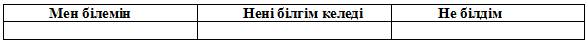 1-қадам. Мұғалім тақырыпты атап, мәтіннің атауын хабарлайды, оқушылардан кейіпкер туралы ақпараттарды, жалпы ол туралы не білетінін еске түсіруін сұрайды, өтінеді. (Мен білемін).2-қадам. Мұғалім оқушылардан осы мәтін арқылы не білгісі келетінін, кейіпкер туралы не білгісі келетінін айтуды өтінеді. (Нені білгім келеді?)3-қадам. Мәтінді оқып, кестенің үшінші бағанын толтыру. (Не білдім?)«Абылай хан» мәтінімен жұмысМысалы, мен білемін бағаны бойынша жауаптар:1) Мен Абылай ханды белгілі адам ретінде білемін.2) Мен Абылай ханды атақты адам ретінде білемін.3) Мен Абылай ханды тарихи адам ретінде білемін.4) Мен Абылай ханның туған жылын білемін.5) Мен Абылай ханның туған жерін білемін.6) Мен Абылай ханның қайтыс болған жылын білемін.Екінші баған бойынша, нені білгісі келеді, соны жазады.Мысалы,1) Мен Абылай ханның өмір жолы туралы білгім келеді.2) Мен Абылай ханның қандай адам болғанын білгім келеді.3. Мен Абылай ханның кім болғанын білгім келеді.Үшінші баған мәтін оқылып болған соң толтырылады. Оған дейін нені білдім бағанына жазылатын сөйлемдер үлгісі:1) Мен Абылай ханның шын атын білдім.2) Мен Абылай ханның мұсылманша жақсы білім алғанын білдім.3) Мен Абылай ханның домбыраны жақсы тартқанын білдім.4) Мен Абылай ханның жастай жетім қалғанын білдім.5) Мен Абылай ханның шығыстың жеті тілін білгенін білдім.6) Мен Абылай ханның 20-дан астам күйі бар екенін білдім т.с.с.Бұл тапсырманы жеке де, жұптық тапсырма ретінде де, топта да орындай беруге болады. Әр кезеңнің соңында ұжымдық талқылау жүргізіледі. Маңызды ақпараттар мен аса қызықты мағлұматтар кестеге, тақтаға немесе плакатқа жазылады.Сын тұрғысына ойлау технологиясын қазақ тілі сабақтарында қолдана отырып тұлға қалыптастырудың тиімді жақтары өте көп екендігіне көз жеткіздік. Нақтылай қорытынды жасасақ, оқушылар күні бұрын берілген тапсырмамен де сабақ үстінде берілген тапсырмалармен қосымша ізденеді, өз бетімен дайындалады.Оқушы ой қиялының дамуына, пікір айтуына еркіндік беріледі, өз өміріне, қоршаған ортаға сын көзбен қарап, өзгенің пікірін тыңдап, оған өз көзқарасын қоса білуге үйренеді. Шыншылдық, әділдікке дағдыланады. Өзгенің пікірімен санасуға үйренеді. Әр түрлі шығармашылық жұмыстарға дағдыланады. Өз пікірін қорғай дәлелдей алады. Топпен жұмыс істеуге үйренеді. Жан дүниесін тәрбиелейді.Қазіргі кездегі мамандық атаулының барлығы бейімділікті, ептілікті, шапшаңдықты, ерекше ой қызметін, мол шығармашылық мүмкіндікті, өзін қоршаған түрлі жағдайларға тез икемделіп қана қоймай, оларды керекті бағытына шығармашылықпен бұра білу қабілеттілігін қажет етеді.Сын тұрғысынан ойлау арқылы оқушылардың шығармашылық қабілетін дамыту     «Оқу мен жазу арқылы сын тұрғысынан ойлауды дамыту» технологиясымен жұмыс жасау кезінде бұл сабақтар баланың танымдық белсенділігін арттыруға, өз бетінше білім aлyғa, шығармашылығын қалыптастыруға ықпал ететіндігін атап өтсем, оқушылар - оқудың (сабақтардың) қызықты, ұжымды бірлесіп жұмыс жасауға үйрететіндігін, білімнің тереңдігі әрі тиянақтылығы артатындығын баяндайды. Бұл жобамен жұмысқа дейінгі және кейінгі кезеңін (аралығын)  салыстыру оқушылардың оқуға деген ынта-ықыласының артқандығының, адами жақсы қасиеттердің қалыптасқандығын, мұғалімнің шыдамдылық, төзімділік сияқты сапаларымен қатар оқушылардың басқаны қабылдау, түсіну, сыйлауды үйренгендігімен сипатталады.Сын тұрғысынан ойлау арқылы оқушылардың шығармашылық қабілетін дамыту барысында келесі міндеттерді анықтадым.Мазмұнға байланысты міндеттер:1.материалды оқып танысады.2.Мазмұнын ашады.3.Саясаткерлерді салыстыра отырып айырмашылықтары мен ұқсастықтарын сипаттай алады.Сын тұрғысынан ойлауды дамытуға байланысты:Оқушының оқу мен  жазу арқылы сыни тұрғысынан ойлауын дамыту, қиялын шарықтату және сезімін ояту.Топтық жұмыс үрдісіне байланысты міндеті:1. Оқушылар бір-бірімен пікірлесе отырып, ортақ қорытынды шығарады.2. Тақырыптық түсініксіз жерлерін айқындайды.З. Топтастарының сұрақтарына жауап береді.4. Қорытынды шығарады, өз пікірін дәлелдейді.Тәрбиелік мәні: Өзара құрмет сезімін тудыру. Басқаның пікірін сыйлауға, сөзін бөлмеуге тәрбиелеу.Баланың шығармашылығын дамытуда мынадай әдістерді қолдандым. Әр тақырыптың идеясын оқушылардың өздері ашады. Сабақ құрылым жоспарында:Қызығушылығын оятустратегияларыОй қозғауТопқа бөлуТоптастыруМағынаны ашу стратегияларыДЖИГСО«Суретті сөйлет!»Толғаныс стратегияларыПостер құруҚорғауРефлексия «Бес саусақ»Бұл сабақта сын тұрғысынан ойлаудың  жоғарыдағы әдістерін қолдандым. Ең негізгісі жаңа тақырыпты меңгеру кезінде «ДЖИГСО» әдісі арқылы алдымен жұпта, сосын ұжымда талқылап жаңа сабақты меңгерту. Бұл әдіс кезінде жаңа тақырыпты талқылап, тарихи ойлауын қалыптастыруға, бір-бірімен қарым – қатынас жасауға, ойлау қабілетін дамыту, ойын еркін жеткізуге үйретеді.    Сыни тұрғыдан оқу мен жазу бағдарламасының нәтижесі төмендегідей болды. СТО құрылымы бойынша ұйымдастырылған сабақтар баланың ізденімпаздық, зерттеушілік, дәлелдеушілік, шығармашылық қабілеттерін дамытатынына көз жеткіздім.Сабақта сын тұрғысынан оқыту технологиясының стратегияларын пайдалана отырып, балалардың ұсыныс-пікірлерін еркін айтқызып, ойларын ұштауға және өздеріне деген сенімін арттыруға мүмкіндік туғызып отырдым. Әрбір әдіс оқушылардың ойлауына және қиялына негізделіп келеді. Баланың тереңде жатқан ойын дамытып, оларды сөйлеуге, дәлелдеуге үйретеді.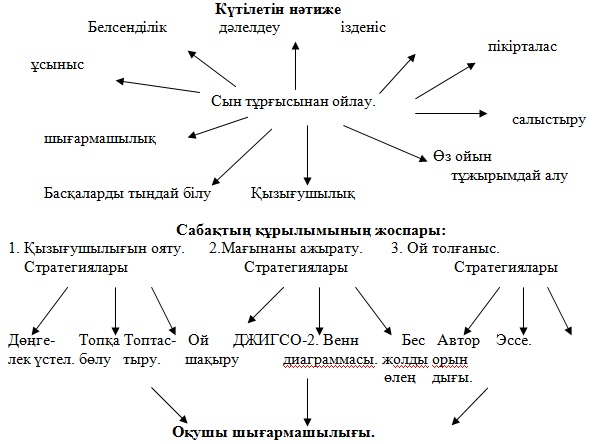 Шығармашылық дегеніміз - адамның өмір шындығында өзін-өзі тануға ұмтылуы, ізденуі. Өмірде дұрыс жол табу үшін адам дұрыс ой түйіп, өздігінен сапалы, дәлелді шешімдер қабылдай білуге үйренуі керек.Сонымен ортақ пікірге келсек, шығармашылық- ол таң қалу және танымдық қабілет, белгісіз жағдайда шешім таба алу іскерлігі, жаңалық аша білу және өзі ашқан тәжірибені ұғына білу қабілеті.Сабақта қолданылған стратегиялар оқушыларыма өздерінің, бір- бірінің ой-пікірлеріне сын көзімен қарай отырып, жаңа, тың идеялар туындауына жол ашты.Сонымен бірге ерекше белсенділік пен шығармашылық шабыттың шарықтауы нәтижесінде олар еркіндік әлемінде еркін шарлағандай болды.Ал, қазіргі қоғамда ақыл-ойы кемел, шығармашылық жағынан қабілетті, іскер және білімді адам керектігі - әр ұстаздан талап етіледі. ҚорытындыҚазіргі заманауи оқушыны кез-келген нәрсемен таңдандыру өте қиын. Олар үшін стандартты аралас сабақ - қызықсыз. Сондықтан қазіргі мұғалімнің басты міндеті - білім туралы ақпаратты дұрыс беру. Көптеген мұғалімдер сабаққа келгенде Л.Д.Ландаудың: «Ең бастысы - барлығын ынта-жігермен жасау!» деген сөздерін есіне алады. Бұл сөздер оқу процесін сәтті жақсартады, сыныпта ынтымақтастық атмосферасын жасайды, содан кейін оқушы да, мұғалім де ынталы әріптестерге айналады. Қызметкер болып қалып, өзін мұғалім ретінде жоғалтпау үшін қазіргі заманғы сабақты белсенді негізде және оқушының жеке басының дамуына бағытталған сабақты қолдану қажет. Жоғарыда аталған мен тиімді қолданатын осы технологиялар - баланың жеке басын дамыту, оның шығармашылық қабілеттерін анықтау, физикалық және психикалық денсаулықты сақтау және жақсы нәтижелерге қол жеткізуді жоспарлауға маған мүмкіндік береді.Сыни тұрғыда ойлауды дамыту техникасының көмегімен оқу-тәрбие жұмысының сапасы мен тиімділігін арттыруға күш жұмсай отырып, мен пәндік олимпиадаларда, шығармашылық интеллектуалды жарыстарда жоғары нәтижелерге қол жеткіземін, бұл оқушылардың танымдық қызығушылықтарын, белсенділігі мен шығармашылығын дамытуға ықпал етеді.Қорыта айтқанда, педагогикалық жаңа технологиялардың барлығы жеке тұлғаның өзін-өзі дамытуына, өздігінен шығармашылықпен жұмыс істей білу қабілетін және біліктері мен дағдыларын қалыптастыруға бағытталған алға қойған мақсатқа жетудің тиімділігін, нәтижелілігін қамтамасыз етуді көздейтін, берілген материалды жедел, әрі сапалы меңгертуге бағытталған.Пайдаланылған әдебиеттер:Г. Төлеубаев. Тарихты оқытудағы әдістемелік технологиялары.Қазақ тарихы, № 5,2009 ж.Б.Жолдасов. Инновациялық технологияларды білім беруде қолдану.Білім, №5,2007 ж.Қ.Көнеев, А.Қалыкова. Оқыту үрдісінде педагогикалық технологияларды ұтымды пайдалану. Білім,№ 3, 2006 ж.Г.Ақпанбетова. Сабақта жаңа технологияны қолдану.Қазақ тарихы,№3,2010ж.     5. М.Оңғарбай. Тарих сабақтарында сын тұрғысынан ойлау стратегиясынқолдану. Алматы 2011 ж.                                ?                              ?·         Неліктен, үш түсінік бер…..?·         Неліктен, түсіндір ……?·         Неліктен, сіз солай ойлайсыз…..?·         Неліктен, сіз солай ойлайсыз……?·         Қандай айырмашылығы бар…..?·         Не боларын, болжап көр….?·         Әйтпесе, не …….?Кім …..?Не…?Қашан…?Мүмкін…?Болар…?Алар ме еді….?Қалай аталады….?Болды ма….?Сіз келісер ме, едіңіз….?Дұрыс па….?«Қалай, көренеді…..»«Қалай, айтылады…..»•      Сағаттар•      Конвейер•      Баспалдақ басқыштары•      Шынайы сурет•      «Бұл жаңа!»•      «Бұл қызықты!»•      Ән: шумақ, қайырма.Дереу қолдана аламынЕштеңе түсініксізЖақсы маған түсініктіЕшқашан қолдана алмаспынМаған осы тақырып бойынша не түсінікті?Мәтіннен қандай жаңалық білдім?Сұрақтар  (Цитата)Тақырыпты түсіну негізі (Коментарий)Не?Қалай?Несімен ерекшеленді?Неліктен?Салыстыру сызығыАхмет БайтұрсынұлыӘлихан БөкейханҰлы ағартушыСаясаткерШығармаларыӨмірбаяныКім?Не?Қашан?Қайда?Неліктен?VЕгер, сіз өзіңіздің ойыңызбен сәйкес келеді десеңіз, не болмаса білемін десеңіз;+(қосу) егер, сіз өзіңізге бұл жаңалық десеңіз;)—-«(азайту), егер, сіз өзіңіздің білгеніңізбен сәйкес келеді десеңіз, не болмаса осы туралы білсеңіз;?Егер, сіз маған түсініксіз десеңіз, осы сұрақ бойынша толық мәлімет алғыңыз келсе1 Тақырып бойынша топтар жалпы тапсырмалар2. Әр топ мүшесі өзінің зерттеу тапсырмасын алады1 топ: Жанғыш пайдалы қазбалар1 көмір, 2 газ, 3 мұнай3. Ақпараттар жинайды4. Жинаған ақпараттарын топта бөліседі5. Жалпы бөлінгенді кестеге салып біріктіреді6 Кесте толтырады7. Бірлесіп зерттеу тақырыбын жасайды.8. Зерттеу бойынша прзентация жасайды.